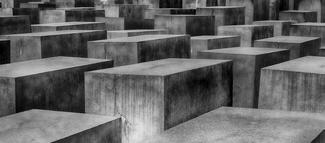 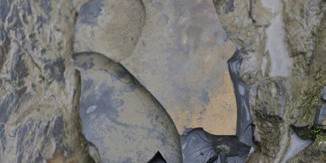 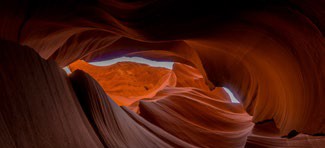 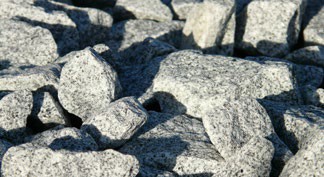 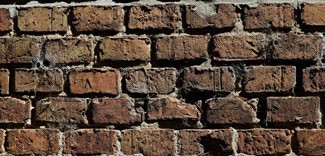 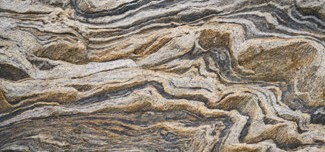 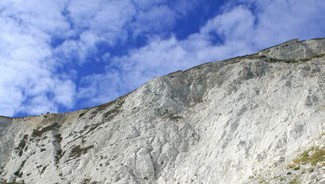 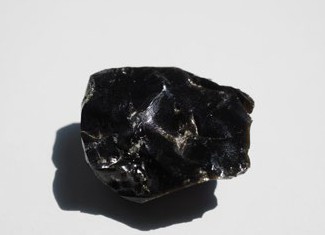 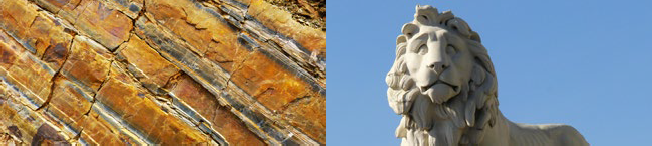 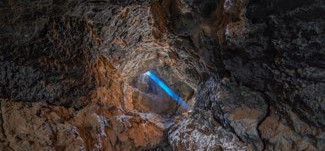 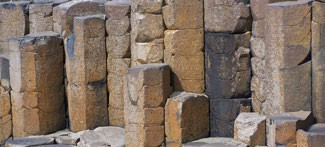 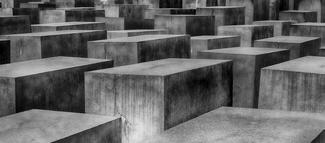 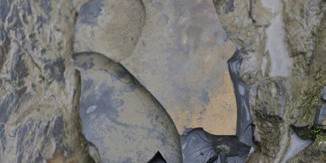 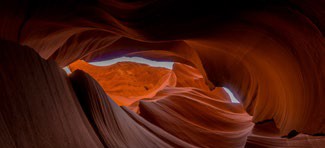 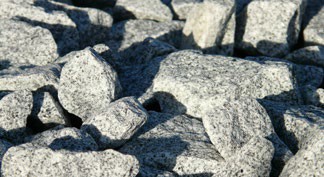 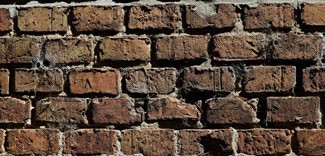 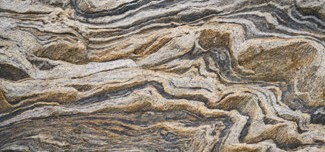 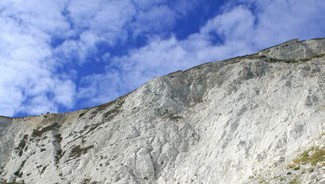 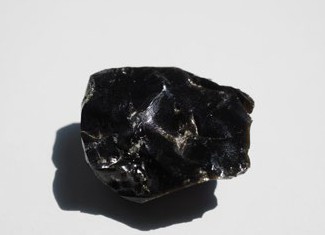 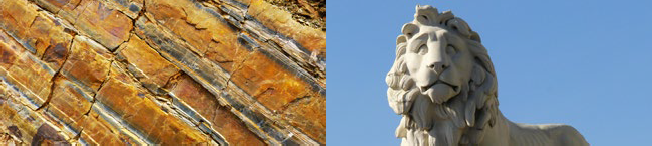 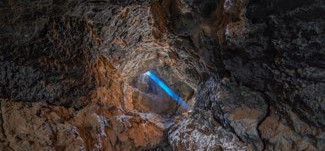 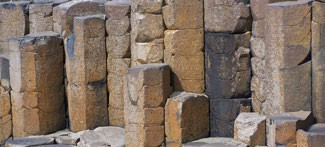 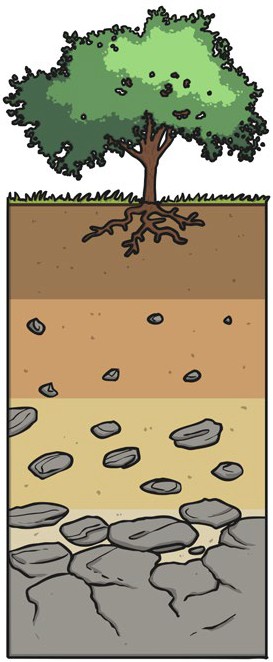 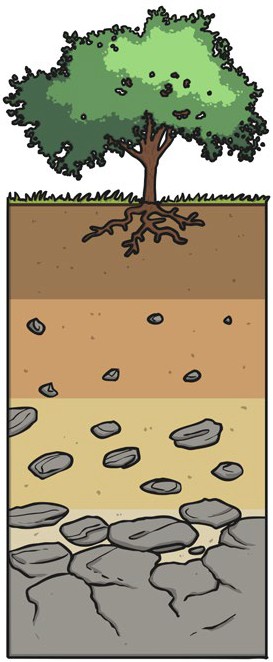 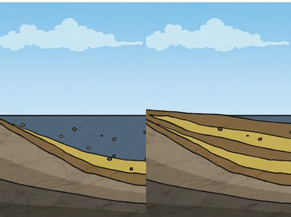 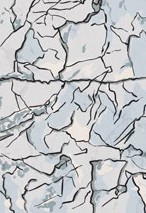 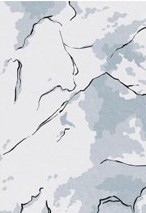 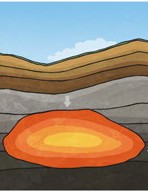 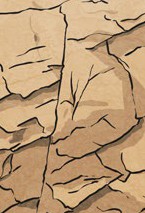 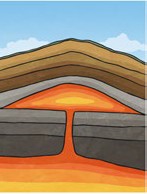 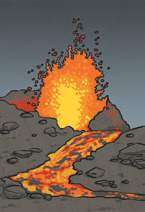 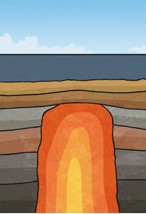 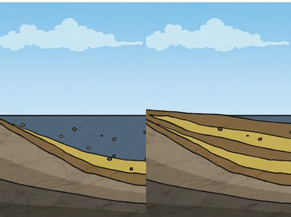 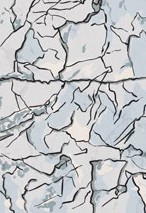 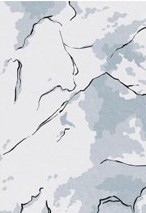 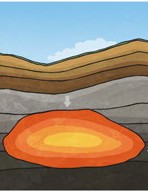 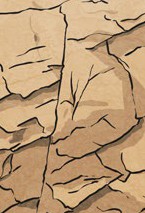 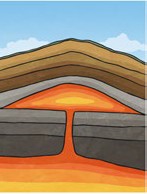 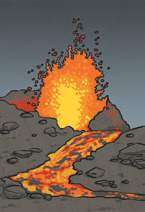 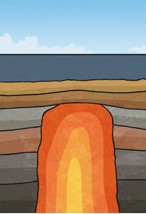 FossilisationFossilisationFossilisationFossilisationFossilisationAn animal dies. It gets covered with sediments which eventually become rock.More layers of rock cover it. Only hard parts of the creature remain, e.g. bones, shells and teeth.Over thousands of years, sediment might enter the mould to make a cast fossil. Bones may change to mineral but will stay the same shape.Changes in sea level take place over a long period.As erosion and weathering take place, eventually the fossil becomes exposed.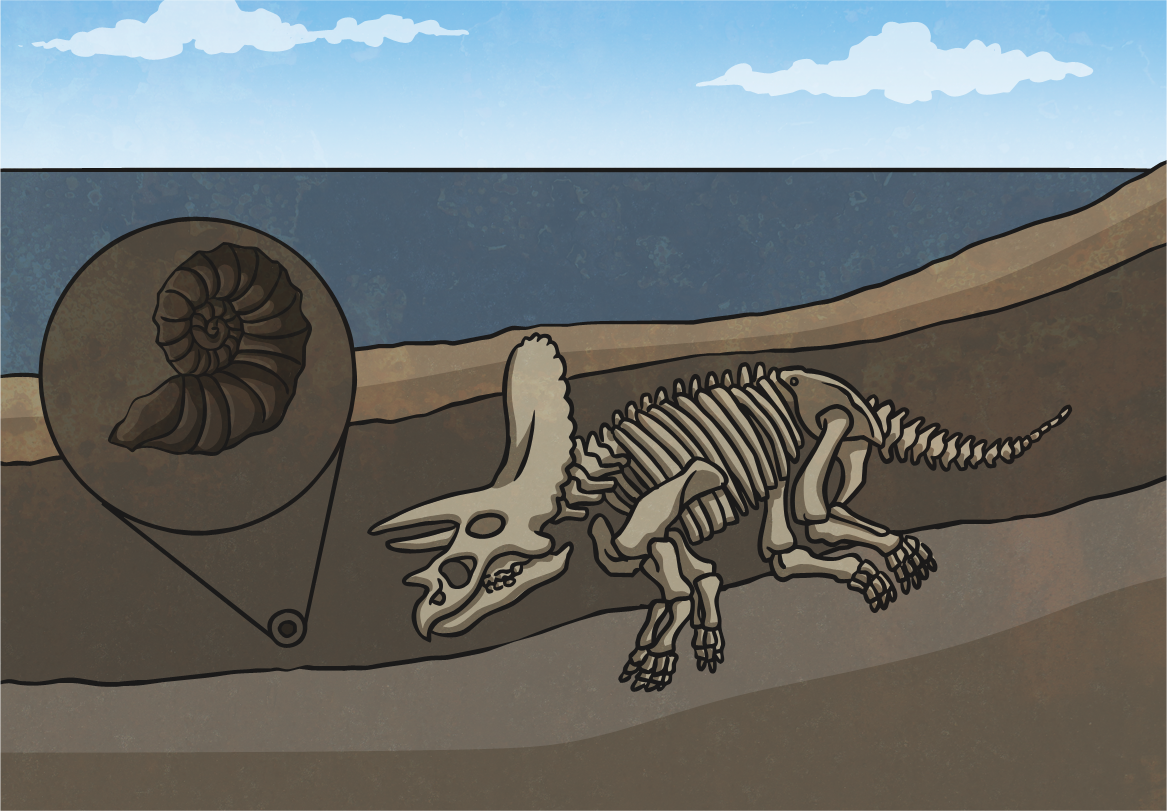 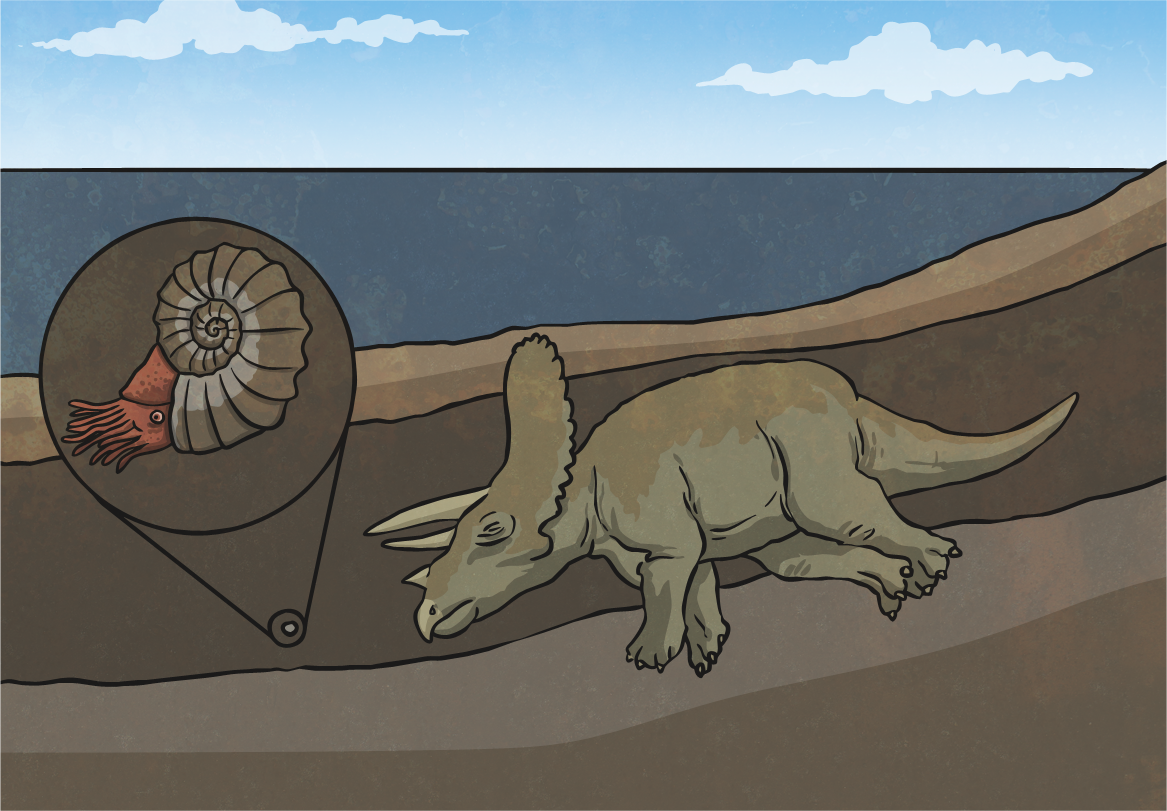 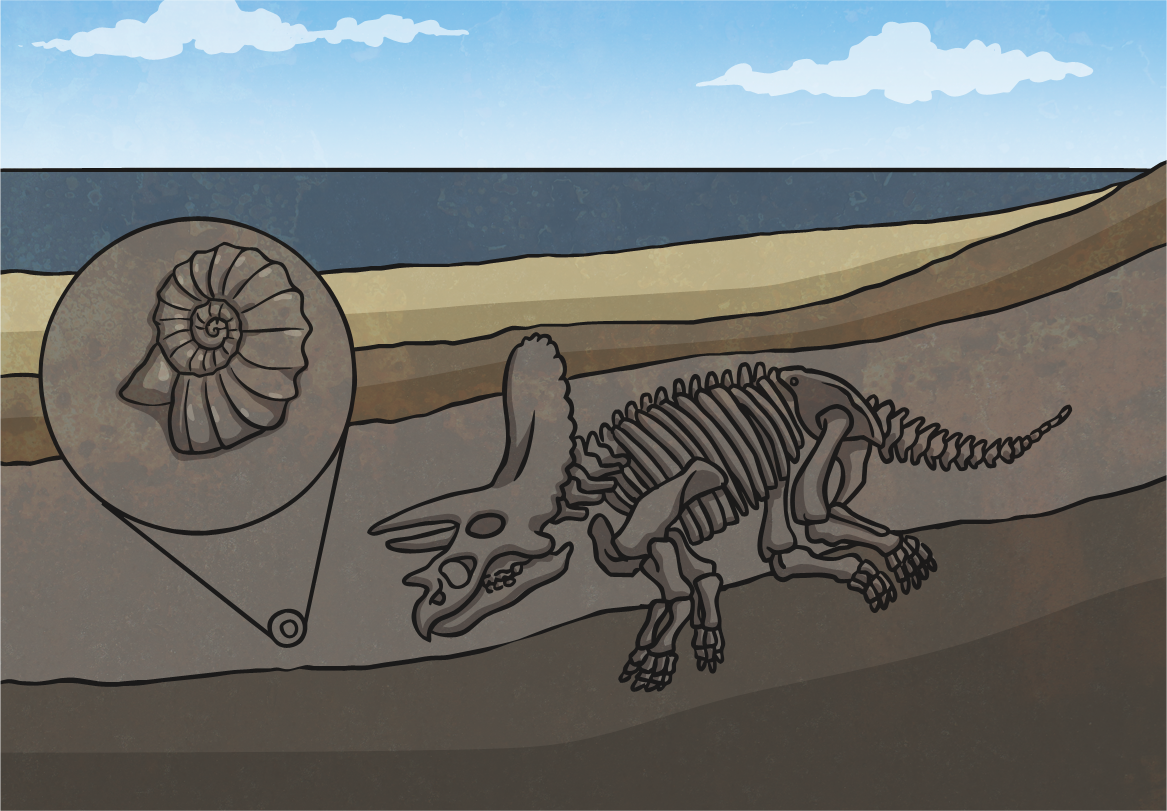 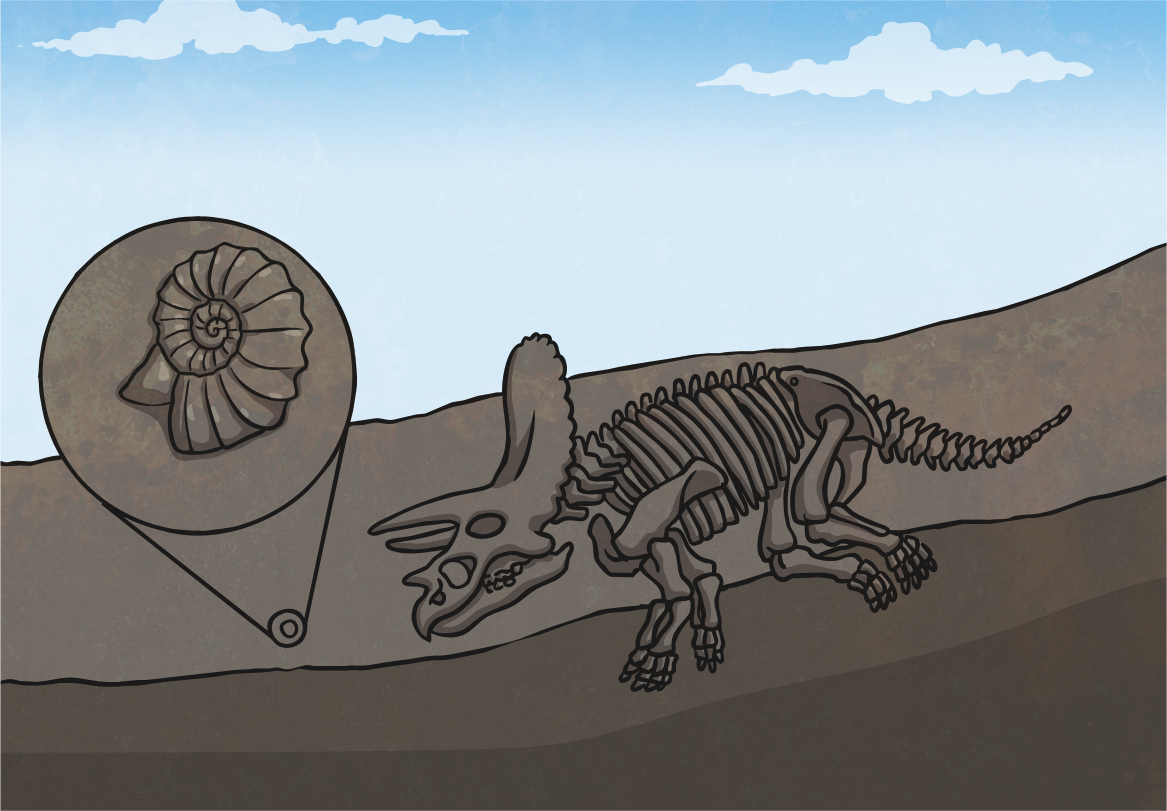 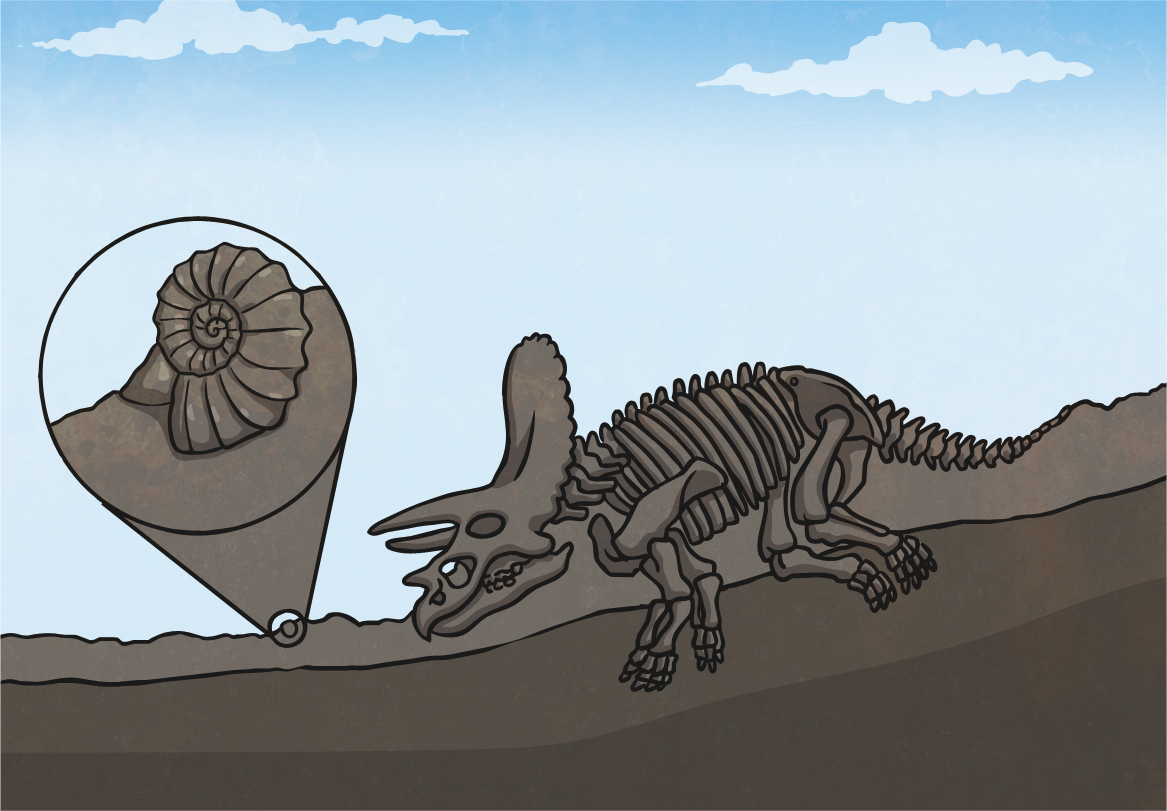 